NARAVOSLOVJE 7. razred 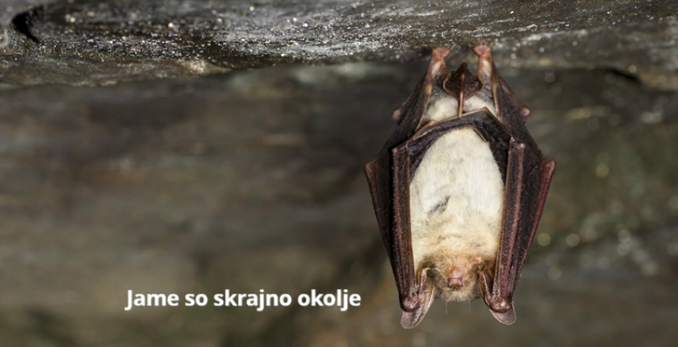 POUK NA DALJAVO (DOMA), sreda, 27. 5. 2020Navodila za učenceSi se kdaj vprašal/-a kako so nastale jame? Seveda, jame nastajajo predvsem na območjih kjer je osnovna kamnina apnenec. Tam kjer so rovi dovolj prostorni lahko tudi mi ljudje vstopimo v podzemlje in si ogledamo živali, ki živijo v jamah. Zakaj pa ni rastlin v jamah? V jamah ni svetlobe in fotosinteza ne more potekati. Danes boš spoznal/-a kraške jame in njihove prebivalce. V učbeniku na str. 159 si preberi jame. Nato v zvezek prepiši vprašanja in odgovore zapiši v zvezek. Tvoja naloga je, da na spletu poiščeš vse zanimivosti o človeški ribici.Kraške jameKraška jama nastane kot posledica delovanja vode in drugih vplivov na apnenčastih tleh. Pretežni del področja Slovenije so kraška tla, zato jamarji vsako leto odkrijejo nekaj novih jam. Večina je težko prehodnih, nekaj pa jih je namenjenih tudi obiskovalcem. Največji in zato tudi najbolj obiskani sta Postojnska jama in Škocjanske jame, ki so na seznamu svetovne naravne in kulturne dediščine pri organizaciji UNESCO.Postojnska jama je največja kraška jama v Sloveniji. Najbolj znan prebivalec te jame je človeška ribica.      Postojnska jama (slika vir Naravoslovje 7 iRokusPlus)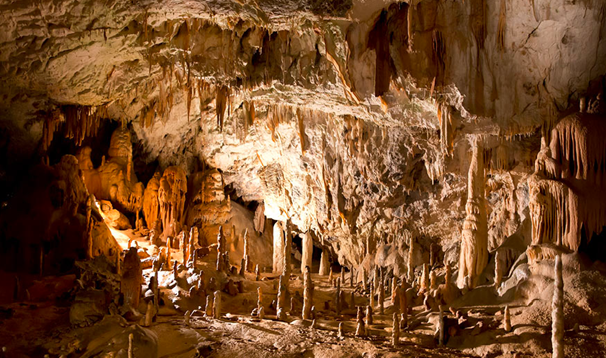 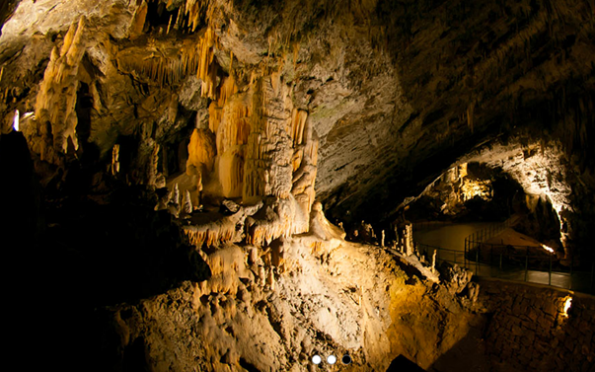 Škocjanske jame je izdolbla reka Reka.      Škocjanske  jamae (slika vir Naravoslovje 7 iRokusPlus)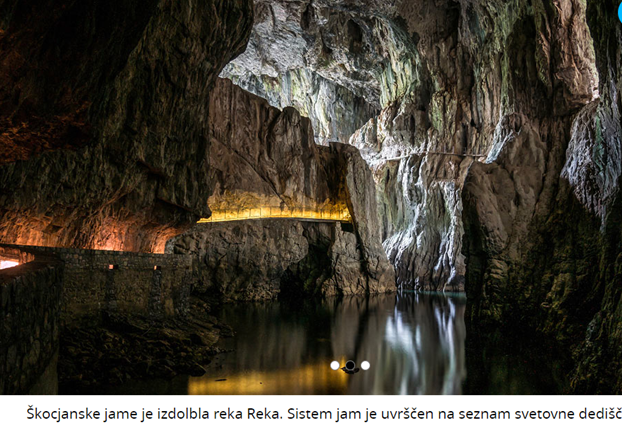 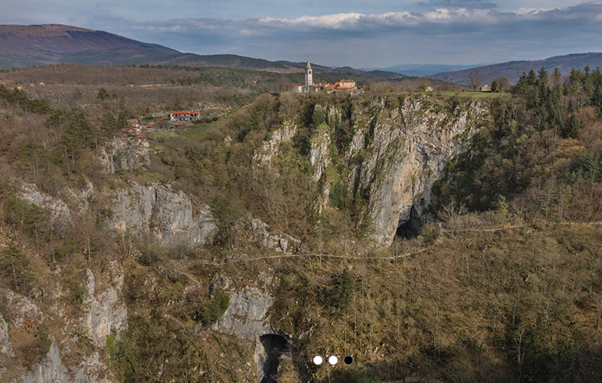 Potočka zijalka je znana predvsem po arheoloških najdbah (kosti jamskega medveda, kameno orodje …).      Potočka zijalka (slika vir Naravoslovje 7 iRokusPlus)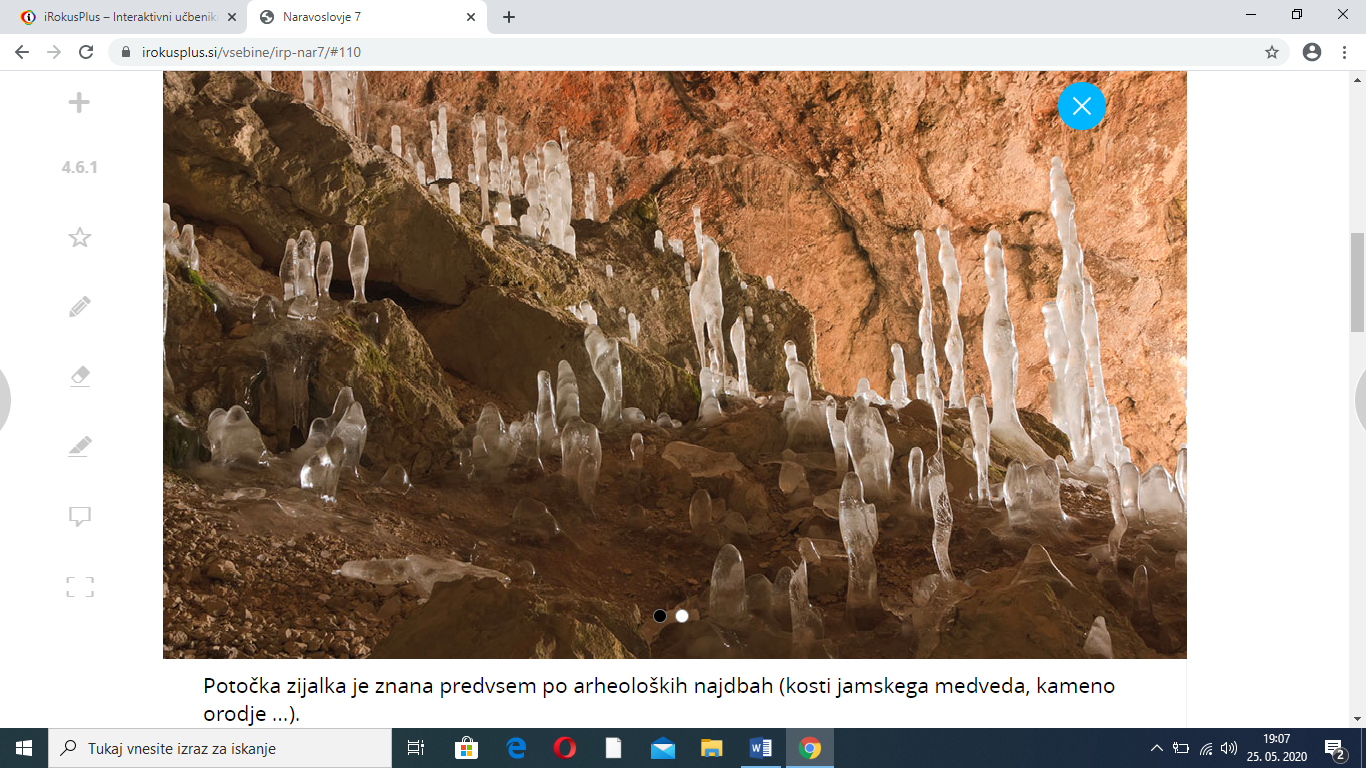 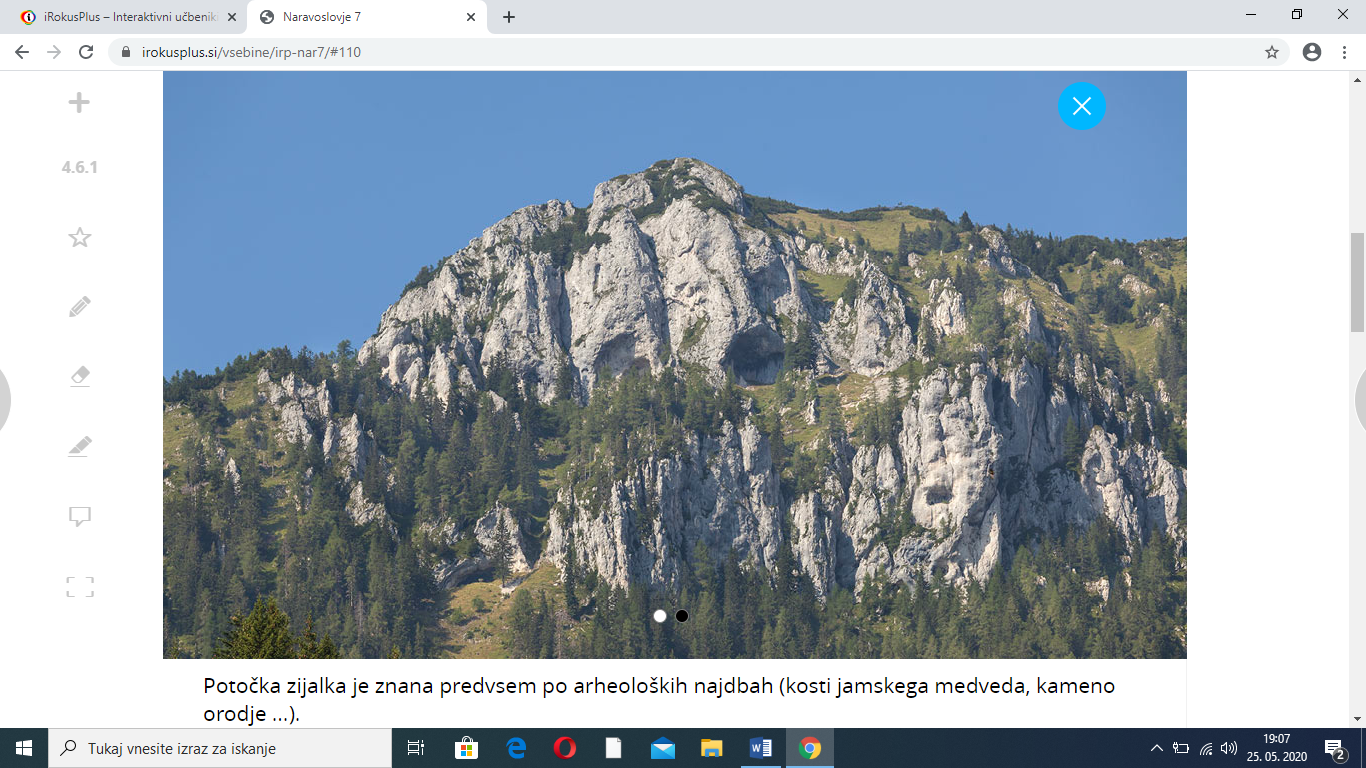 Prebivalci jamVse jame so bolj ali manj izolirani temni prostori s stalno temperaturo, kjer je zrak nasičen z vlago, in vetrov večinoma ni. Za organizme je največji problem pomanjkanje hrane, saj rastlin ni, prinos od zunaj pa je vezan na vodni tok in živali, ki se zatečejo v jame. Jamske živali so prilagojene skrajnemu varčevanju z energijo. Organi, ki niso v rabi, so zakrneli, živali so pogosto nepigmentirane, ogrodje je tanjše, lahko tudi mehko. Razviti so organi, s katerimi lahko zaznavajo okolico v temi.  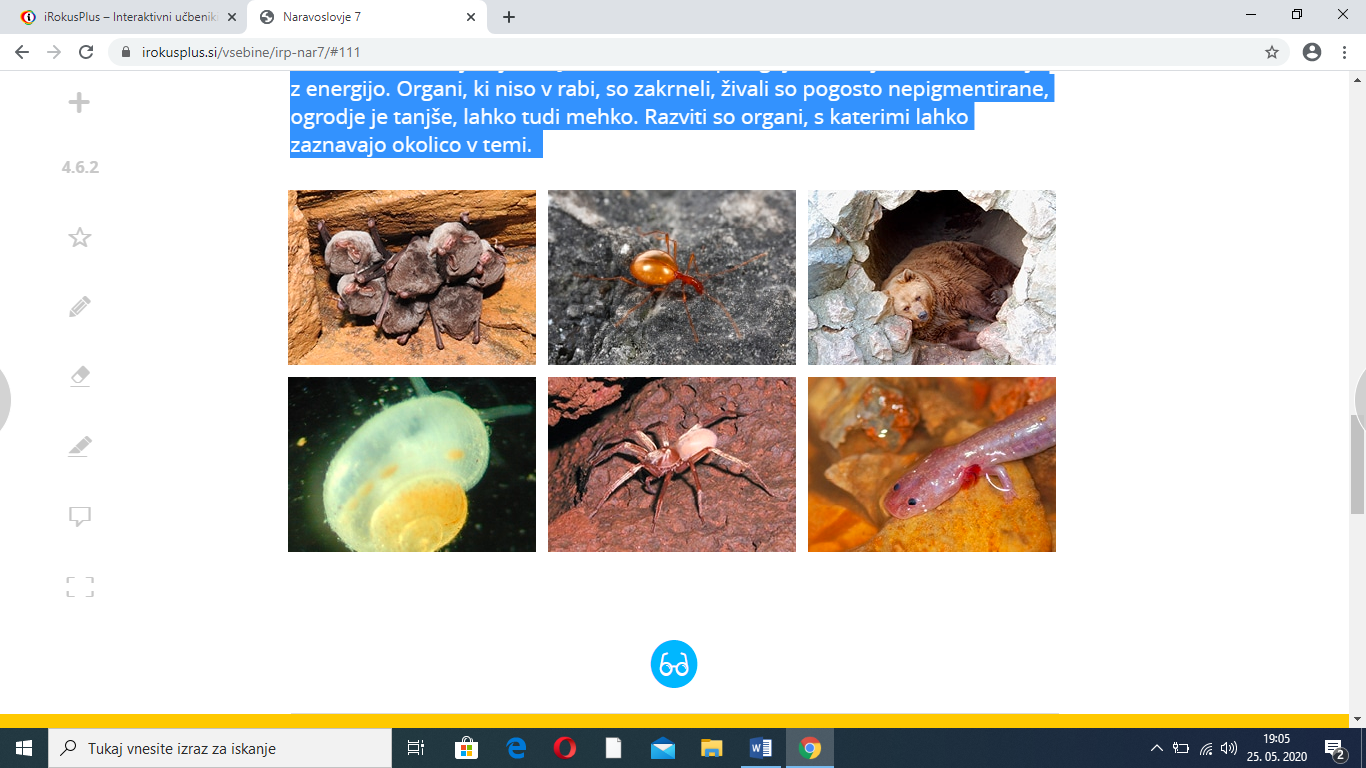 NETOPIR  			DROBNOVRATNIK 			MEDVEDJAMSKI POLŽ 			    JAMSKI PAJEK    		         JAMSKI MOČERADDELOVNI LISTKRAŠKE JAME IN NJIHOVI PREBIVALCIZakaj je jama skrajno okolje?______________________________________________________________________________________________________________________________S pomočjo spleta razišči skrajno okolje jam in ponovi kaj si se naučil/-a o človeški ribici.Katere kraške jame imamo na območju Slovenije? ______________________________________________________________________________________________________________________________Opiši skrajno okolje – jamo. Kaj je značilno za jame?______________________________________________________________________________________________________________________________Dopolni. Kakšna je življenjska doba človeške ribice? ____________________________Katera čutila ima človeška ribica? ___________________________________________________________________________________________________Opiši gibala človeške ribice. _______________________________________________________________________________________________________Kakšno je njeno ogrodje? Kaj ga gradi? ______________________________________________________________________________________________Kakšna izločala ima človeška ribica? _________________________________________________________________________________________________Opiši lastnosti krvožilnega sistema človeške ribice. _____________________________________________________________________________________Na kakšen način in s čim človeška ribica diha? ________________________________________________________________________________________Kako se človeška ribica razmnožuje? ________________________________________________________________________________________________Kako pogosto se razmnožuje? _________________________________________________________________________________________________________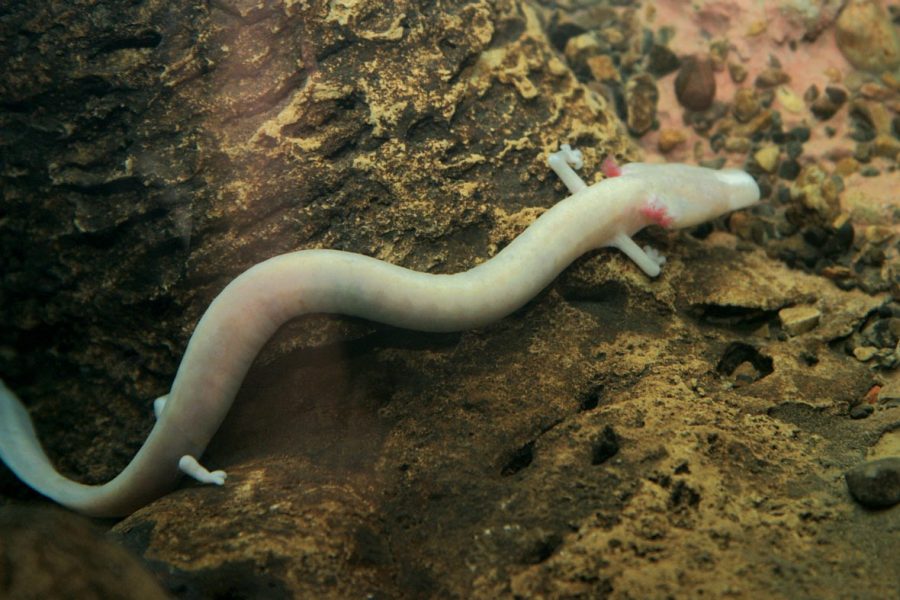 Ime vrsteUvrstitev v sistemPrilagojenost okolju